RKP: 3164Matični broj: 03125971OIB: 10236446484Grad: LepoglavaUlica: Hrvatskih Pavlina 1 Razina: 11Razdjel: 109Šifra djelatnosti: 8423Šifra grada: 229Oznaka Razdoblja: 01.01.-30.06.2023.Zakonski predstavnik: Dražen Posavec, upravitelj B I LJ E Š K E                                 UZ FINANCIJSKO IZVJEŠĆE 01.01.-30.06.2023.UVOD:Kaznionica u Lepoglavi ustrojstvena je jedinica Uprave za zatvorski sustav i probaciju Ministarstva pravosuđa i uprave. Osnovna djelatnost Kaznionice je izvršavanje kazne zatvora punoljetnih muških osoba a  uključuje tretman zatvorenika te rad i strukovnu izobrazbu sa svrhom osposobljavanja i pripreme zatvorenika za nastavak života po isteku kazne. Sukladno zakonskim odredbama, zatvorenike se potiče na rad te im se isti omogućuje temeljem Zakona o izvršavanju kazne zatvora  i Pravilnika o radu i raspolaganja novcem.Radne aktivnosti odvijaju se u sklopu Odjela za rad i strukovnu izobrazbu zatvorenika u slijedećim radionicama: Odsjeku drvoprerađivačke radionice, Odsjeku metalske radionice, Odsjeku  poljoprivredne radionice, Odsjeku radionice ugostiteljstva, te u Odsjeku održavanja i radno-terapijske radionice. Rad zatvorenika se organizira i provodi sukladno Pravilniku o radu i raspolaganju novcem zatvorenika. Ostvarivanje i trošenje vlastitih prihoda vrši se u skladu sa Pravilnikom o mjerilima i načinu korištenja vlastitih prihoda kaznenih tijela. Rad Kaznionice financira se pretežitim djelom iz sredstava Državnog proračuna RH, te iz  ostvarenih vlastitih prihoda, prihoda po posebnim propisima te ostali prihodi. B I LJ E Š K EUZ IZVJEŠTAJ OPRIHODIMA I RASHODIMA, PRIMICIMA I IZDACIMA ZA RAZDOBLJE01.01.– 30.06.2023. GODINEBILJEŠKA BROJ 1.ŠIFRA 6  PRIHODI POSLOVANJAOstvareni prihodi poslovanja tekuće godine na dan 30. lipnja 2023. godine u iznosu od 7.452.144,85 € veći su za 11,0 % od ostvarenih prihoda u izvještajnom razdoblju prethodne godine. Razlog povećanja prihoda u odnosu na prošlu godinu je više doznačenih novčanih sredstava za podmirenje troškova nastalih u prošloj godini, a dospjelih u tekućoj te zbog povećanih rashoda poslovanja u tekućoj godini. BILJEŠKA BROJ 2.ŠIFRA 614  POREZI NA ROBU I USLUGEDoznačenih 53.497,65 € odnosi se na sredstva namijenjena provođenju slijedećih  projekta:Projekt „Boje stvarnosti“ čija je ukupna vrijednost ugovora 32.251,64 €, od čega je prva rata 22.576,15 €, a druga rata isplaćena u 2023.g. iznosi  9.675,49 €. Projekt provodi Udruga Hrvatsko društvo likovnih umjetnika iz Zagreba,Projekt „Unapređivanje implementacije psihosocijalnog programa tretmana ovisnika o kockanju“ čija je ukupna vrijednost ugovora 36.186,87 €, od čega je prva rata 25.330,81 €, a druga rata isplaćena u 2023.g. iznosi 10.856,06 €. Projekt provodi „Udruga za kreativni socijalni rad“ iz Zagreba,Projekt „Ja to mogu“ čija je ukupna vrijednost ugovora 33.882,15 €, od čega je prva rata isplaćena u 2023.g. 23.675,50 €. Projekt provodi Udruga Hrvatsko društvo likovnih umjetnika, Projekt „Evaluacija posebnog programa PORTOs“ čija je ukupna vrijednost ugovora 13.272,28 €, od čega je prva rata isplaćena u 2023.g. 9.290,60 €. Projekt provodi Centar za mentalno zdravlje Zagreb. Financijska sredstva dodijeljena su sukladno Odluci o raspodjeli financijskih sredstava iz djela prihoda od igara na sreću u području pružanja potpore provođenju pojedinačnog programa izvršavanja kazne zatvora.BILJEŠKA BROJ 3.ŠIFRA 63 POMOĆI IZ INOZEMSTVA I OD SUBJEKATA UNUTAR OPĆEG                          PRORAČUNA	Pomoć u iznosu od 28.446,89 € odnosi se na primitke od Agencije za plaćanja u poljoprivredi, ribarstvu i ruralnom razvoju ( APPRRR ). Od čega su 3.915,09 € sredstva dobivena iz hrvatskih fondova a iznos od 24.531,80 € odnosi se na sredstva dobivena iz EU fondova ( sva novčana sredstva doznačena su posredstvom APPRRR ).Doznačena sredstva su namjenska i koriste se isključivo za potrebe pododsjeka radionice poljoprivrede. Mjere temeljem kojih su izvršene uplate su sljedeće:mjere iz programa izravnih plaćanja           1. osnovno plaćanje, dodjela i korištenje prava na plaćanja iz nacionalnih rezervi           2. plaćanja za poljoprivredne prakse korisne za klimu i okoliš, preraspodijeljeno plaćanje, proizvodno vezane potporemjere državne potpore koje se financiraju iz državnog proračuna-potpore za iznimno osjetljive sektore     -rasplodne krmačeC) IAKS mjere ruralnog razvoja iz članka 20. Zakona o poljoprivredi          Mjera 10 Poljoprivreda, okoliš i klimatske promjene                  – 10.1.15. Primjena ekoloških gnojiva u višegodišnjim nasadima                   – 10.1.16. Mehaničko uništavanje korova unutar redova višegodišnjih nasada                Mjera 13 Plaćanja područjima s prirodnim ograničenjima ili ostalim posebnim ograničenjima                  – 13.2. Plaćanja u područjima sa značajnim prirodnim ograničenjima                Mjera 14 Dobrobit životinja                 – 14.1.2. Dobrobit životinja u svinjogojstvu (odbijena prasad, krmače i nazimice, svinje za tov)                 – 14.1.5. Dobrobit životinja u ovčarstvu.BILJEŠKA BROJ 4.ŠIFRA 65   PRIHODI OD UPRAVNIH I ADMINISTRATIVNIH PRISTOJBI,                    PRISTOJBI PO POSEBNIM PROPISIMA I NAKNADAOstali nespomenuti prihodi ukupnog iznosa 7.526,26 € prihodi su od: sudova za izvršene preprate u iznosu od 4.359,84 €, iznos od 2.805,00 € za naknade za rad službenika angažiranih prilikom snimanja serijala o svjetskim zatvorima u organizaciji Film Croatia Zagreb te ostali prihodi u iznosu 361,68 €.BILJEŠKA BROJ 5.ŠIFRA 66   PRIHODI OD PRODAJE PROIZVODA I ROBE TE PRUŽENIH                    USLUGA I PRIHODI OD DONACIJAUkupni iznos od 926.458,71 € sastoji se od:prihoda od prodaje proizvoda i robe te pruženih usluga u iznosu  921.707,76  € ( bilježi se rast u odnosu na prošlu godinu za 22,9 % zbog povećanog obima posla u odnosu na isto razdoblje prošle godine )donacije od pravnih i fizičkih osoba izvan općeg proračuna u iznosu od 4.750,95 €.         Prihodi od prodaje proizvoda i roba te pruženih usluga u iznosu od  921.707,76 € su prihodi koje proračunski korisnik ostvari obavljanjem poslova na tržištu ( Vlastiti prihodi ). Prihodi od prodaje proizvoda iznose 437.097,51 € a prihodi od pruženih usluga 484.610,25 €.Primljene donacije u vrijednosti od 4.750,95 € odnose se na donaciju:- Hrvatskog Caritasa – smrznuto povrće vrijednosti 340,00 €,- Udruge za kreativni socijalni rad Zagreb – slikarski pribor i platno za projketor  vrijednosti 530,21 €, namještaja ( 2 ormara, stolice ) vrijednosti 3.451,49 € i projektor vrijednosti 294,25 €- 78 knjiga vrijednosti 135,00 € Zaklade za prevenciju kriminaliteta „Sveti Mihael” iz Varaždina.BILJEŠKA BROJ 6.ŠIFRA 3  - RASHODI POSLOVANJA	Ukupni rashodi poslovanja iznose 7.205.391,54 € i veći su za 10,1 % u odnosu na prošlo razdoblje.ŠIFRA 31 – Rashodi za zaposlene – bilježe rast od 13,2 % na što je utjecao: veći trošak plaće za redovan rad zbog povećanja osnovice za obračun plaće za 2 %, povećanje troška za prekovremeni rad za 29,2 % nastao je zbog nesrazmjera broja službenika i obujma posla, posebno u odjelu osiguranja i odjelu za rad tepovećanje ostalih rashoda za zaposlene za 48,6 % zbog novog načina obračuna otpremnina i većeg broja umirovljenja u odnosu na isto razdoblje prošle godine.ŠIFRA 32 - Materijalni rashodi - veći su za  3,8 % i ukupno iznose 2.195.083,33 €, a posebno se izdvajaju slijedeći rashodi:cto 3222 – materijal i sirovine – troškovi bilježe rast za 22,8 %. Na povećanje troška utjecalo je povećanje cijena nabave osnovnog materijala i sirovina te povećanja obima poslova u radionicama Kaznionice u kojima se koriste isti,cto 3223 – energija – trošak energije manji je u odnosu na prethodno razdoblje za 41,2 % na što je značajno utjecala uredba vlade o formiranju cijena električne energije  te manja potrošnja  plina u odnosu na isto razdoblje prošle godine kada se zbog kvara na peći u kojoj se koristi drvena sječka kao glavni energent za grijanje koristio plin ,Cto 3291 – naknade za rad predstvaničkih tijela – iznos naknada za rad zatvorenika od 203.389,22 € veći je u odnosu na prošlo razdoblje za 13,7 % zbog povećanja osnovice za izračun naknade ,Cto 3239 – troškovi za ostale usluge bilježe rast za 28,5% zbog činjenice da je rata za energetsku učinkovitost povećana za  17% zbog inflatornog učinka.BILJEŠKA BROJ 7.ŠIFRA 343 – FINANCIJSKI RASHODI        Financijski rashodi iznose 7.034,25 € a odnose se na rashode Proračuna u iznosu od 982,79 € za usluge platnog prometa i 6.051,46 € rashoda Vlastitih prihoda koji se odnose na rashode za bankarske usluge, usluge platnog prometa, zatezne kamate te ostali financijski rashodi ostvareni poslovanjem.ŠIFRA Z003 - STANJE ZALIHA PROIZVODNJE         Zalihe proizvodnje i gotovih proizvoda Vlastitih prihoda na kraju razdoblja povećale su se u odnosu na iste zalihe na početku razdoblja za 122.245,38 € a što je utjecalo na smanjenje ukupnog troška za isti iznos.BILJEŠKA BROJ 8.ŠIFRA 4 – RASHODI ZA NABAVU NEFINANCIJSKE IMOVINE	Rashodi za nabavu nefinancijske imovine iznose 121.928,60 €, a odnose se na  rashode Proračuna u iznosu od 83.010,53 € i na rashode Vlastitih prihoda u iznosu od 38.918,07 €.	U razdoblju od  01. siječnja do 30. lipnja 2023. nabavljena je slijedeća nefinancijska imovina za Vlastite prihode:             UKUPNO ZA VLASTITE PRIHODE :  38.918,07 €U razdoblju od  01. siječnja do 30. lipnja 2023. nabavljena je slijedeća nefinancijska imovina za Proračun:             Nabava  nefinancijske imovine Proračuna u razdoblju od 01. siječnja do 30. lipnja 2023. godine povećana je: - s osnove donacije za 3.880,74 € (78 knjiga vrijednosti 135,00 € doniranih od Zaklade za prevenciju kriminaliteta „Sveti Mihael” iz Varaždina,  namještaja ( 2 ormara, stolice ) vrijednosti 3.451,49 € i projektora vrijednosti 294,25 € doniranih od Udruge za kreativni socijalni rad iz Zagreba ), te - za nefinancijsku imovinu za koja su doznačena sredstva iz proračuna ( vitrina sa staklenim vratima vrijednosti 3.687,50 €, osobni auto od 25.469,50 € i dovršetak radova na centralnom grijanju na Poluotvorenom odjelu Posredovanje vrijednosti 40.307,53 € ).BILJEŠKA BROJ 9.ŠIFRA 9222-9221 – MANJAK PRIHODA-PRENESENIManjak prihoda i primitaka preneseni iznosi 408.226,88 €. Ukupno stanje prenesenog manjka odgovara stanju po bilanci na dan 31. prosinca 2022. godine ( šifra 9222 )  U strukturi prenesenog manjka došlo je do promjene jer je sukladno Pravilniku o proračunskom računovodstvu i računskom planu (NN 124/14, 115/15, 87/16, 3/18, 126/19 i 108/20/) tijekom 2022. godine donesena odluka o preraspodjeli rezultata poslovanja u svrhu realnog iskazivanja viška/manjka po aktivnostima. Za manjak prihoda od nefinancijske imovine iz 2022. godine povećan je manjak prihoda poslovanja.BILJEŠKA BROJ 10.ŠIFRA Y006 - MANJAK PRIHODA ZA POKRIĆE U SLJEDEĆEM RAZODBLJUManjak prihoda i primitka za pokriće u sljedećem razdoblju iznosi 156.380,74 €, od čega je manjak prihoda na Proračunu 145.728,25 € i manjak prihoda Vlastite djelatnosti 10.652,49  €. Ukupni manjak smanjio se u odnosu na prošlo razdoblje za 55,7 % odnosno za 196.312,18 €. Na smanjenje manjka utjecala je činjenica da je Kaznionica u Lepoglavi u tekućem razdoblju ostvarila višak prihoda u iznosu od 251.846,14 € što je u odnosu na isto razdoblje prošle godine više za 188,60 % odnosno za 164.574,24 €. Na ostvareni višak je utjecao povećani obim posla u odnosu na isto razdoblje prošle godine koji je imao za posljedicu i veće prihode dok su troškovi imali manji trend rasta u odnosu na rast prihoda. Na ukupni rezultat su također utjecala i manja ulaganja u nabavu nefinancijske imovine za 30,2% u odnosu na isto razdoblje prošle godine.B I LJ E Š K EUZ IZVJEŠTAJ O OBVEZAMA                              01.01.-30.06.2023. GODINEBILJEŠKA BROJ 11.stanje obveza na kraju izvještajnog razdoblja (V006) iznosi: 1.379.014,62 € od čega se:na dospjele obveze odnosi 	       8.738,05 € na nedospjele obveze   	    	1.370.276,57 €Dospjele nepodmirene obveze odnose se na obveze za materijal i sirovine, materijal za tekuće i investicijsko održavanje, komunalne usluge te ostale usluge.Nedospjele obveze u iznosu od 1.370.276,57 € odnose se na:obveze Vlastite djelatnosti u iznosu od 213.302,44 € ( 204.065,98  € se odnosi na obveze za materijalne rashode poslovanja i 9.236,46 € na obveze za nabavu nefinancijske imovine ) iobveze Proračuna u iznosu od 1.156.974,13 ( 867.285,93 € se odnosi na plaću za lipanj 2023., 3.087,54 € za ugovore o djelu za liječničke usluge za lipanj, bolovanje na teret HZZO-a u iznosu 137.026,11 € te obveze za materijalne rashode u iznosu od 149.574,55 € )  Mjesto i datum: 10.07.2023.Osoba za kontaktiranje: ANA ERLAČTelefon: 042/700-865									Zakonski predstavnik                                                                                                                       ( potpis )                                                                                                           DRAŽEN POSAVEC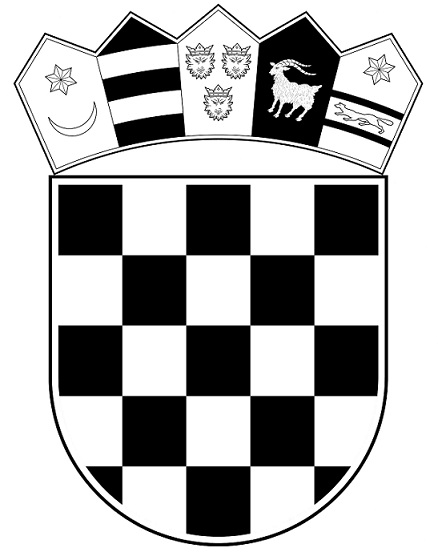 REPUBLIKA HRVATSKAMINISTARSTVO PRAVOSUĐA I UPRAVE      UPRAVA ZA ZATVORSKI SUSTAV                          I PROBACIJU                  Kaznionica u LepoglaviPrihodi odprodaje proizvodaPrihodi odpruženih uslugaDrvoprerađivačkaradionica95.789,3842.772,36Metalska	radionica136.988,3814.916,97Poljoprivrednaradionica192.308,061.404,57Radionica ugostiteljstva4.639,46424.493,72Radionica Auto-servisa0,00765,61Radno-terapijaskaradionica7.372,23257,03UKUPNO:437.097,51     484,610,25Poljoprivredna radionica1) računalo 380,002) plug za oranje18.587,04    UKUPNO:    18.967,04 €Metalska radionica1) pila strojna tračna4.764,75UKUPNO:4.764,75 €Radionica ugostiteljstva1) pisač185,002) komoda za previjanje beba135,203) vertikalna perilica3.364,904) press kontejner10.109,50UKUPNO:13.794,60  €Zajedničke službe    ( stan Mareda )1) klima uređaj1) klima uređaj666,002) tv prijemnik2) tv prijemnik259,123) ploča za kuhanje i pećnica3) ploča za kuhanje i pećnica466,56UKUPNO:UKUPNO:1.391,68 €1) potezna pila625,742) klima uređaj669,003) hladnjak samostojeći189,004) 4 kom uredskih stolaca446,3665) sanacija odvodnog kanala6.052,166) prijenosni fotopisač129,377) prijenosno računalo554,808) pisač112,509) projektor393,2810) blanja tesarska493,05UKUPNO ZA PRORAČUN:9.665,26 €